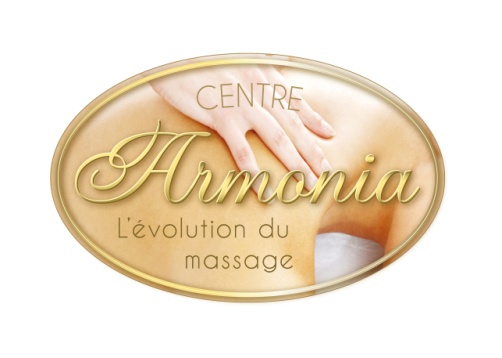 NOUVELLE FORMULE   ESPACES-LOCALE  TOUTE ÉQUIPÉPOUR PRATIQUE THÉRAPEUTIQUE DE SANTÉ GLOBALE CLIENTÈLE ÉTABIE DEPUIS 9 ANS    2  SALLE DE FORMATION ATELIER OU CONFÉRENCE JOUR :   9 H À 17 H                                   8H    85$SOIR :  18 H À 22 H                                   4H    50$JOUR ET SOIR  DE 9 H À 22 H              12H  125$                                                 *************4 SALLE DE MASSAGE          DE 9H  À 17H                          4 JOURS DANS LE MOIS :                200$                                                        S. 6.25$ H3 JOURS PAR SEMAINE                   400$      PAR MOIS  DE 4 SEMAINE  S. 4.15$ H2 JOURS PAR SEMAINE                   250$      PAR MOIS DE 4 SEMAINE   S. 3.90$ H                                                *************5 JOURS SEMAINE OU PLUS          800$       PAR MOIS DE 4 SEMAINE                       20 JOUR OU PLUS REVIEN À 40$ PAR JOUR HEURES / JOURS SUPLÉMENTAIRESAU PRO RATA DU TARIF HEBDOMADAIRETAXE EN SUS